UNDERGRADUATE CURRICULUM COMMITTEE (UCC)
PROPOSAL FORM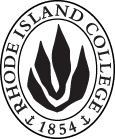 Cover page	scroll over blue text to see further important instructions: please read.N.B. DO NOT USE HIGHLIGHT, PLEASE DELETE THE WORDS THAT DO NOT APPLY TO YOUR PROPOSALALL numbers in section (A) need to be completed, including the impact ones.B.  NEW OR REVISED COURSES  DO NOT USE HIGHLIGHT. DELETE THIS WHOLE PAGE IF THE PROPOSAL DOES NOT INCLUDE A NEW OR REVISED COURSE.D. SignaturesChanges that affect General Education in any way MUST be approved by ALL Deans and COGE Chair.Changes that directly impact more than one department/program MUST have the signatures of all relevant department chairs, program Coordinators, and relevant dean (e.g. when creating/revising a program using courses from other departments/programs). Check UCC manual 4.2 for further guidelines on whether the signatures need to be approval or acknowledgement.Proposals that do not have appropriate approval signatures will not be considered. Type in name of person signing and their position/affiliation.Send electronic files of this proposal and accompanying catalog copy to curriculum@ric.edu and a printed or electronic signature copy of this form to the current Chair of UCC. Check UCC website for due dates.D.1. Approvals:   required from programs/departments/deans who originate the proposal.  may include multiple departments, e.g., for joint/interdisciplinary proposals. D.2. Acknowledgements: REQUIRED from OTHER PROGRAMS/DEPARTMENTS IMPACTED BY THE PROPOSAL. SIGNATURE DOES NOT INDICATE APPROVAL, ONLY AWARENESS THAT THE PROPOSAL IS BEING SUBMITTED.  CONCERNS SHOULD BE BROUGHT TO THE UCC COMMITTEE MEETING FOR DISCUSSIONA.1. Course SPED 458:  STEM for Diverse Learners:  Intensive InterventionSPED 458:  STEM for Diverse Learners:  Intensive InterventionSPED 458:  STEM for Diverse Learners:  Intensive InterventionSPED 458:  STEM for Diverse Learners:  Intensive InterventionReplacing SPED 458:  Mathematics/Science for Students with Mild/Moderate DisabilitiesSPED 458:  Mathematics/Science for Students with Mild/Moderate DisabilitiesSPED 458:  Mathematics/Science for Students with Mild/Moderate DisabilitiesSPED 458:  Mathematics/Science for Students with Mild/Moderate DisabilitiesA.2. Proposal typeCourse:  revision Course:  revision Course:  revision Course:  revision A.3. OriginatorCara McDermott-FasyHome departmentSpecial EducationSpecial EducationSpecial EducationA.4. Context and Rationale The Special Education Department has carefully reviewed the course sequence in the Special Education program.  Some new courses have been added, and existing courses re-sequenced and modified to provide learning opportunities that mirror the changing field of special education in RI and across the country.  As a result of this review, SPED 458 has undergone the following changes:Course Title changePrerequisite changeCourse description changeModified learning outcomes to reflect emphasis on:  standards-based instruction, data-based instruction, technology, equity, RI educational expectations/initiatives (especially coverage of MTSS/RTI/DBI and Special Populations - IEPs)The Special Education Department has carefully reviewed the course sequence in the Special Education program.  Some new courses have been added, and existing courses re-sequenced and modified to provide learning opportunities that mirror the changing field of special education in RI and across the country.  As a result of this review, SPED 458 has undergone the following changes:Course Title changePrerequisite changeCourse description changeModified learning outcomes to reflect emphasis on:  standards-based instruction, data-based instruction, technology, equity, RI educational expectations/initiatives (especially coverage of MTSS/RTI/DBI and Special Populations - IEPs)The Special Education Department has carefully reviewed the course sequence in the Special Education program.  Some new courses have been added, and existing courses re-sequenced and modified to provide learning opportunities that mirror the changing field of special education in RI and across the country.  As a result of this review, SPED 458 has undergone the following changes:Course Title changePrerequisite changeCourse description changeModified learning outcomes to reflect emphasis on:  standards-based instruction, data-based instruction, technology, equity, RI educational expectations/initiatives (especially coverage of MTSS/RTI/DBI and Special Populations - IEPs)The Special Education Department has carefully reviewed the course sequence in the Special Education program.  Some new courses have been added, and existing courses re-sequenced and modified to provide learning opportunities that mirror the changing field of special education in RI and across the country.  As a result of this review, SPED 458 has undergone the following changes:Course Title changePrerequisite changeCourse description changeModified learning outcomes to reflect emphasis on:  standards-based instruction, data-based instruction, technology, equity, RI educational expectations/initiatives (especially coverage of MTSS/RTI/DBI and Special Populations - IEPs)The Special Education Department has carefully reviewed the course sequence in the Special Education program.  Some new courses have been added, and existing courses re-sequenced and modified to provide learning opportunities that mirror the changing field of special education in RI and across the country.  As a result of this review, SPED 458 has undergone the following changes:Course Title changePrerequisite changeCourse description changeModified learning outcomes to reflect emphasis on:  standards-based instruction, data-based instruction, technology, equity, RI educational expectations/initiatives (especially coverage of MTSS/RTI/DBI and Special Populations - IEPs)A.5. Student impactSince all programs have redesigned their course offerings, it is not assumed that this course change will have a negative impact.  Positive impact is expected with core knowledge and readiness for the field.Since all programs have redesigned their course offerings, it is not assumed that this course change will have a negative impact.  Positive impact is expected with core knowledge and readiness for the field.Since all programs have redesigned their course offerings, it is not assumed that this course change will have a negative impact.  Positive impact is expected with core knowledge and readiness for the field.Since all programs have redesigned their course offerings, it is not assumed that this course change will have a negative impact.  Positive impact is expected with core knowledge and readiness for the field.Since all programs have redesigned their course offerings, it is not assumed that this course change will have a negative impact.  Positive impact is expected with core knowledge and readiness for the field.A.6. Impact on other programs Changes will affect Elementary Education Roadmap and Program of Study forms.  In addition, prerequisites will now include courses from Elementary Education as well as Special Education as the course is being conceptualized as part of a literacy scope and sequence that spans, and builds upon, courses in both departments.Changes will affect Elementary Education Roadmap and Program of Study forms.  In addition, prerequisites will now include courses from Elementary Education as well as Special Education as the course is being conceptualized as part of a literacy scope and sequence that spans, and builds upon, courses in both departments.Changes will affect Elementary Education Roadmap and Program of Study forms.  In addition, prerequisites will now include courses from Elementary Education as well as Special Education as the course is being conceptualized as part of a literacy scope and sequence that spans, and builds upon, courses in both departments.Changes will affect Elementary Education Roadmap and Program of Study forms.  In addition, prerequisites will now include courses from Elementary Education as well as Special Education as the course is being conceptualized as part of a literacy scope and sequence that spans, and builds upon, courses in both departments.Changes will affect Elementary Education Roadmap and Program of Study forms.  In addition, prerequisites will now include courses from Elementary Education as well as Special Education as the course is being conceptualized as part of a literacy scope and sequence that spans, and builds upon, courses in both departments.A.7. Resource impactFaculty PT & FT: NoneNoneNoneNoneA.7. Resource impactLibrary:NoneNoneNoneNoneA.7. Resource impactTechnologyNoneNoneNoneNoneA.7. Resource impactFacilities:NoneNoneNoneNoneA.8. Semester effectiveFall 2019 A.9. Rationale if sooner than next Fall A.9. Rationale if sooner than next FallOld (for revisions only)Only include information that is being revised, otherwise leave blank (delete provided examples that do not apply)NewExamples are provided for guidance, delete the ones that do not applyB.1. Course prefix and number SPED 458B.2. Cross listing number if anyB.3. Course title Math/Science for Students with Mild/Moderate DisabilitiesSTEM for Diverse Learners:  Intensive InterventionB.4. Course description Students analyze mathematics and science content, tasks, frameworks, and standards for students with disabilities. Activities are designed and adapted to support mathematics and science learning at all levels of education.Students analyze STEM curricula and instructional approaches for students with mild/moderate disabilities. Emphasis is placed on assessment and intervention in math and science for children with disabilities. Thirty hour assigned practicum included.B.5. Prerequisite(s)SPED 300 (or SPED 302 or ELED 302), SPED 310, SPED 311, SPED 312, and consent of department chair. Matriculation in graduate program is required of all graduate students.ELED 438, SPED 210, SPED 312, or consent of department chair.  B.6. OfferedB.7. Contact hours B.8. Credit hoursB.9. Justify differences if anyB.10. Grading system B.11. Instructional methodsB.12.CategoriesB.13. Is this an Honors course?NOB.14. General EducationN.B. Connections must include at least 50% Standard Classroom instruction.NOB.15. How will student performance be evaluated?B.16. Redundancy statementB. 17. Other changes, if anyB.18. Course learning outcomes: List each one in a separate rowProfessional Org.Standard(s), if relevantHow will each outcome be measured?1). TCs apply knowledge of math and science curriculum standards (i.e. CCSS-Math, Next Generation Science Standards) to design culturally responsive and rigorous lessons for students with and without mild to moderate disabilitiesCEC 1RIPTS 3, 4Clinical Interview, STE(A)M Lesson2). TCs develop proficiency in gathering data about student performance; implementing assessments to understand progress in math/science; evaluating/modifying instructional practices to improve learning for students with mild/moderate disabilities in math/scienceCEC 4, 5RIPTS 9Clinical Interview, IEP Assignment, STE(A)M Lesson3). TCS understand, choose, and analyze evidence-based practices in teaching math/science content areas for students with disabilities such as explicit systematic instruction, visual representations, schema-based instruction, and metacognitive strategiesCEC 5RIPTS 3Online Journals, In-Class DO NOW and Simple Science Exercises, Clinical Interview, STE(A)M Lesson,  Strategy Presentation4). TCs develop proficiency in Blended/Personalized Learning practices to help address students’ individual needs in math/science classroomsCEC 2, 3, 4RIPTS 2In-class TECH-IT Exercises, STE(A)M Lesson, Online Quizzes, Strategy Presentation5). TCs apply and incorporate digital tools and resources (based on the ISTE standards and the SAMR Model) to support students with disabilities in math and science (exploring free and subscription-based technologies)CEC 4, 5RIPTS 5, 6In-class TECH-IT Exercises, Clinical Interview, STE(A)M Lesson6). TCs reflect on their own experiences/biases to develop a deeper awareness of their own worldviews, the experiences of other cultures and the impact of poverty on learningCEC 5RIPTS 1, 2Math/Science Autobiography Online Journals, Final Reflective Essay7). TCs provide instruction that recognizes the cultural/linguistic diversity of students and their families and motivates all students to become actively engaged in math and science learningCEC 7RIPTS 7Online Journal Reflections, Clinical Interview, STE(A)M lesson8). TCS create opportunities for students to investigate, formulate questions and develop solutions to STEM related content that are culturally responsive to diverse learnersCEC 6RIPTS 11Online Journal Reflections, Clinical Interview, STE(A)M lesson9). TCs develop the knowledge, skills, and practices embedded in key Rhode Island educational initiatives and federal/state educational laws/policies related to math/science learning for students with mild to moderate disabilities (i.e. Personalized Learning, ESSA, IDEA, RI-CAS, ISTE Standards, MTSS/RTI)CEC 6RIPTS 11Clinical Interview, STE(A)M lesson10). TCs focus on the Rhode Island Special Population Initiatives as they develop/monitor standards/data-based IEPs and write STE(A)M lessons for students with mild/ moderate disabilities and focus on access to the general educationCEC 6RIPTS 11Clinical Interview, IEP Assignment11). TCs develop goals related to professional membership in math/science organizations to support their own professional growth, attend local educational conferences, and/or consider opportunities at TechAccess, Highlander Institute, New England BasecampCEC 6RIPTS 11Online Journals, Final Reflective Essay12). Apply key competencies of SPED 458 course content (and prior courses) in accompanying fieldwork related to Special Education (Standards -Based Instruction, Data-Driven Instruction, Technology, Equity, RI Initiatives, and Professionalism)CEC 4, 5, 6, 7RIPTS 4, 7, 9, 10, 11RI-ICEEB.19. Topical outline: Do NOT insert whole syllabus, we just need a two-tier outlineIntroductionCourse PoliciesProceduresEssential Questions:What do kids need to know?How can teachers help them?3)  Essential Questions:How does our success/challenge in math/science shape our thinking as teachers?How do students’ errors and misconceptions impact learning?4) Essential Questions:Is there value in interviewing students about their work?What can we learn from observing/interviewing students?5) Essential Questions:What kinds of problems/challenges do children/adolescents have with science and math?        b.     How can we help students in the math/science classroom?6) Essential Questions:How can students be strategic learners in math & science?How can teachers organize learning?7) Essential Questions:        a. How can we understand what students know?         b. What ways can they show us?8) Essential Question:How can we assess student work and monitor progress?What have we learned?9) Essential Questions:How can we plan for equal access to the curriculum?What concrete things can we do to get ready? (i.e. Strategy Toolbox)NamePosition/affiliationSignatureDateYing Hui-Michael Chair of Special Education Department Carolyn Obel-OmiaChair of Elementary Education Department Gerri August/Julie HorwitzDean of Feinstein School of Education and Human Development NamePosition/affiliationSignatureDate